When adding two integers, if the signs are the same, you ___________________ them.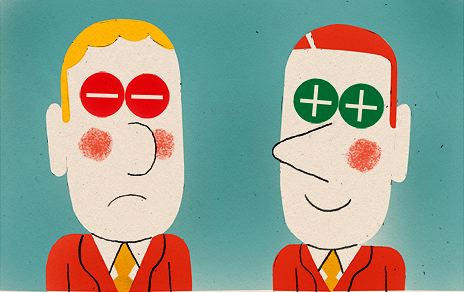 When adding two integers, if the signs are different, you ___________________ them.When subtracting two integers, a great strategy to use is to change subtraction into ___________________, by ________________________________________.When multiplying or dividing integers, if the signs are the same, the answer will be ___________________. When multiplying or dividing integers, if the signs are different, the answer will be ___________________.